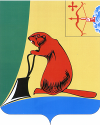 АДМИНИСТРАЦИЯ ТУЖИНСКОГО МУНИЦИПАЛЬНОГО РАЙОНАКИРОВСКОЙ ОБЛАСТИПОСТАНОВЛЕНИЕпгт ТужаО внесении изменений в постановление администрации Тужинского муниципального района от 08.04.2013 № 189В связи с кадровыми изменениями администрация Тужинского муниципального района ПОСТАНОВЛЯЕТ:Внести изменения в постановление администрации Тужинского муниципального района от 08.04.2013 № 189 «О создании межведомственной комиссии по противодействию коррупции в Тужинском муниципальном районе» (далее – постановление) изложив состав межведомственной комиссии по противодействию коррупции в Тужинском муниципальном районе, утвержденный пунктом 1 распоряжения, в новой редакции согласно приложению.Настоящее постановление вступает в силу со дня его официального опубликования.СОСТАВмежведомственной комиссии по противодействию коррупции в Тужинском муниципальном районе______________14.11.2016г                                                     № 351Глава администрации Тужинского муниципального районаЕ.В. Видякина      Приложение     УТВЕРЖДЕНпостановлением администрации Тужинского муниципального районаот 14.11.2016 №351 ШИШКИНАСветлана Ивановна - управляющая делами администрации Тужинского муниципального района, председатель комиссииРУДИНАНаталья Анатольевна- заместитель главы администрации Тужинского муниципального района по социальным вопросам – начальник отдела социальных отношений, заместитель председателя комиссииГАНЖАЛидия Вениаминовна- ведущий специалист по кадровой работеадминистрации Тужинского муниципаль- ного района, секретарь комиссииЧлены комиссии:Члены комиссии:АНДРЕЕВАЗинаида Анатольевна- начальник управления образования администрации Тужинского муниципального районаБЕРЕСНЕВАлексей Васильевич- начальник пункта полиции «Тужинский» межмуниципального отдела министерства внутренних дел «Яранский» (по согласованию)ВЕРШИНИНВиталий Васильевич- руководитель  Тужинского ОП и ОН ОАО «Энергосбыт Плюс», председатель комиссии по законодательству, местному самоуправлению, мандату, регламенту, и депутатской этике Тужинской районной Думы (по согласованию)ДРЯГИНАЮлия Владимировна- начальник отдела юридического обеспечения администрации Тужинского муниципального районаЗАЙЦЕВАЛюдмила Геннадьевна- начальник межрайонной инспекции Федеральной налоговой службы России № 5 по Кировской области (по согласованию)КИСЛИЦЫНА Елена Николаевна- главный редактор газеты «Родной край» (по согласованию)КЛЕПЦОВАГалина  Алексеевна- заведующая отделом по экономике и прогнозированию администрации Тужинского муниципального районаНОВОКШОНОВАВиктория Алексеевна- начальник отдела организационной работы администрации Тужинского муниципального районаТАЙМАРОВАнатолий Сергеевич- председатель Контрольно – счетной комиссии Тужинского муниципального района (по согласованию)